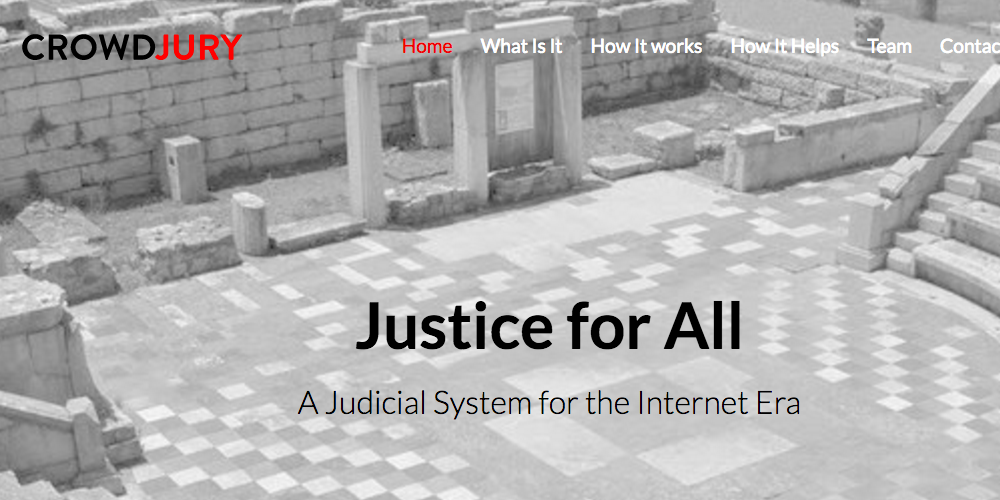 http://crowdjury.org/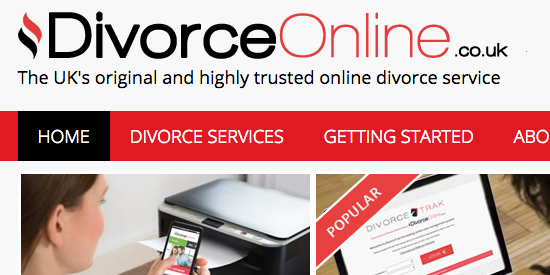 https://www.divorce-online.co.uk/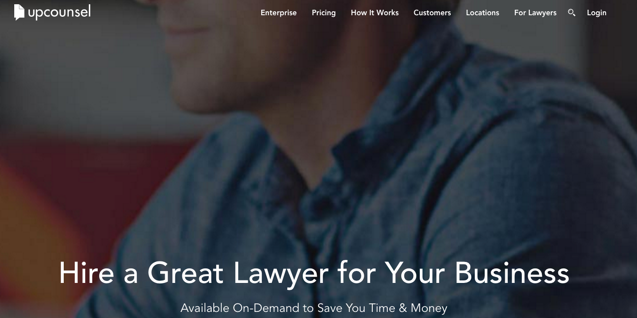 https://www.upcounsel.com/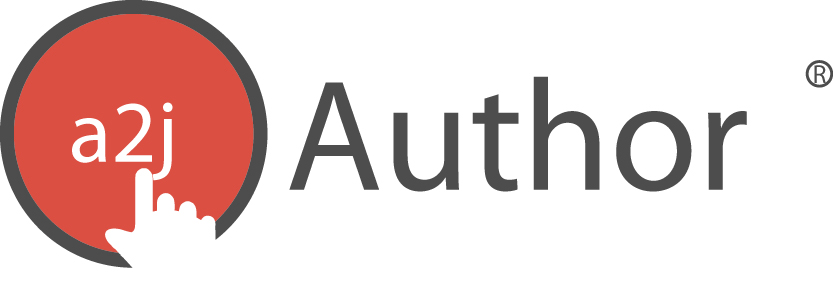 http://www.a2jauthor.org/THIS.INNOVATIONLearn about this legal innovation.PAIN How does it break the mold?GAIN What need is it meeting?NOT SAME How does it disrupt?What can be borrowed or stolen?Prepare a 3 minute briefing for your classmates that brings them up to speed on this innovation and what’s exciting about it.THIS.INNOVATIONTHIS.INNOVATIONTHIS.INNOVATION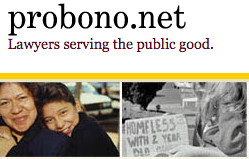 https://www.probono.net/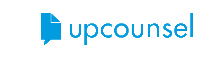 https://www.upcounsel.com/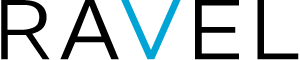 http://ravellaw.com/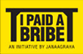 http://ipaidabribe.com/THIS.INNOVATIONLearn about this legal innovation.How does it break the mold?What need is it meeting?How does it disrupt?What can be borrowed or stolen?Prepare a 3 minute briefing for your classmates that brings them up to speed on this innovation and what’s exciting about it.THIS.INNOVATIONLearn about this legal innovation.How does it break the mold?What need is it meeting?How does it disrupt?What can be borrowed or stolen?Prepare a 3 minute briefing for your classmates that brings them up to speed on this innovation and what’s exciting about it.THIS.INNOVATIONLearn about this legal innovation.How does it break the mold?What need is it meeting?How does it disrupt?What can be borrowed or stolen?Prepare a 3 minute briefing for your classmates that brings them up to speed on this innovation and what’s exciting about it.THIS.INNOVATIONLearn about this legal innovation.How does it break the mold?What need is it meeting?How does it disrupt?What can be borrowed or stolen?Prepare a 3 minute briefing for your classmates that brings them up to speed on this innovation and what’s exciting about it.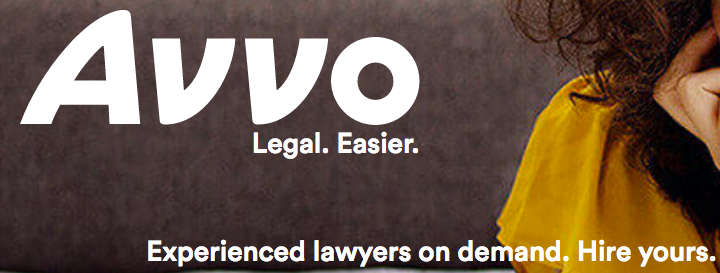 https://www.avvo.com/THIS.INNOVATIONLearn about this legal innovation.How does it break the mold?What need is it meeting?How does it disrupt?What can be borrowed or stolen?Prepare a 3 minute briefing for your classmates that brings them up to speed on this innovation and what’s exciting about it.THIS.INNOVATIONLearn about this legal innovation.How does it break the mold?What need is it meeting?How does it disrupt?What can be borrowed or stolen?Prepare a 3 minute briefing for your classmates that brings them up to speed on this innovation and what’s exciting about it.THIS.INNOVATIONLearn about this legal innovation.How does it break the mold?What need is it meeting?How does it disrupt?What can be borrowed or stolen?Prepare a 3 minute briefing for your classmates that brings them up to speed on this innovation and what’s exciting about it.THIS.INNOVATIONLearn about this legal innovation.How does it break the mold?What need is it meeting?How does it disrupt?What can be borrowed or stolen?Prepare a 3 minute briefing for your classmates that brings them up to speed on this innovation and what’s exciting about it.